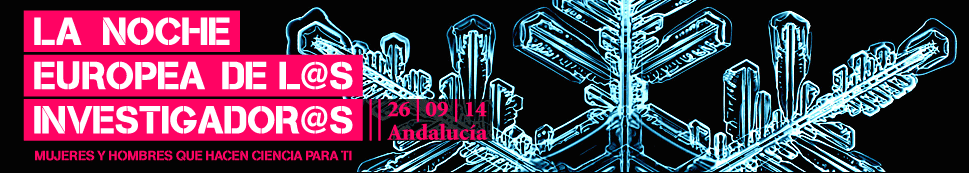 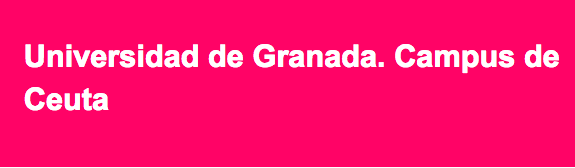 RELACIÓN DE PÓSTERES DESDE MELILLAPÓSTER IJ. M. CABO; C. ENRIQUE; J. A. GONZÁLEZ, S. SÁNCHEZ Y M.J. MOLINA,RECUPERANDO EL PATRIMONIO NATURAL DE MELILLA: ¡PON TU SEMILLA PARA UN FUTURO SOSTENIBLE!PÓSTER IIC. ENRIQUE; J. M. CABO; N. MOHAMED; J.A. GONZÁLEZ; M.J MOLINABIODIVERSIDAD Y ETNOBOTÁNICA EN LA REGIÓN DE MELILLA. EL USOS SOSTENIBLE DE LAS PLANTAS MEDICINALES DESDE UNA PERSPECTIVA INTERCULTURALPÓSTER IIIJ.A. GONZÁLEZ; C. ENRIQUE; P. PAREDES; I. BUENO; P. CALZADOLAS POBLACIONES DE PATELLA FERRUGINEA EN MELILLAPÓSTER IVC. ENRIQUE; J. AG. GONZÁLEZ; E. GONZÁLEZ JIMÉNEZ, D. CARBALLO; J.V. MORCILLO; E. DE LUNAEL APRENDIZAJE BASADO EN PROBLEMAS: UNA EXPERIENCIA INTERDISCIPLINAR EN LA FACULTAD DE ENFERMERÍA DE MELILLAPÓSTER VJ. M. CABO; C. ENRIQUE; J. ANTONIO GONÁLEZ; M.J. MOLINA, E. GONZÁLEZPERCEPCIÓN SOCIAL DE LA RELACIÓN HOMBRE-NATURALEZA EN CONTEXTOS MULTICULTURALES. UNA APROXIMACIÓN HACIA EL CONCEPTO DE SOSTENIBILIDAD INTEGRAL COMO “CULTURA COMPARTIDA”PÓSTER VIJ.JESÚS ORTIZ, N. MOHAMED; L. SERRANOCOMPONENTES DEL CONOCIMIENTO DE FUTUROS PROFESORES SOBRE EL ESPACIO MUESTRALPÓSTER VIIALEJANDRO ORTIZ PÉREZ, ADRIÁN SEGURA ROBLESPROYECTO DE INVESTIGACIÓN. ECONOMÍA Y EDUCACIÓN: LA SITUACIÓN DE CEUTA Y MELILLAPÓSTER VIIIA. SEGURA ROBLES; I. ALEMANY ARREBOLA; M.Á. GALLARDO VIGILPREJUICIOS HACIA LOS INMIGRANTES EN SITUACIÓN IRREGURAL EN ESTUDIANTES UNIVERSITARIOS DE CAMPUS DE MELILLAPÓSTER IXREBECA BENZAQUÉN CHOCRÓNM.ª DEL MAR ORTIZ GÓMEZEVALUACIÓN DE LA NECESIDAD DE SCA EN LA CIUDAD AUTÓNOMA DE MELILLAPÓSTER XMARÍA Á. LÓPEZ-VALLEJOLA IMPORTANCIA DE LAS FUENTES DOCUMENTALES PARA EL ESTUDIO DIACRÓNICO DEL LÉXICO. LOS TEXTOS BELICOSOS PUEDEN SERVIRNOS DE EJEMPLO